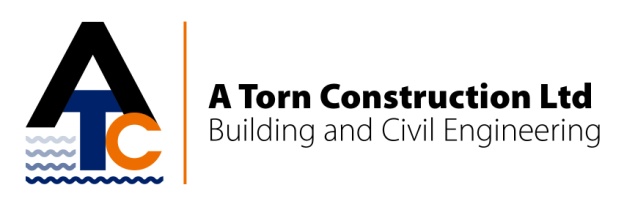 Senior Site Engineer/Site ManagerAttractive salary + bonus package - £negThe ideal applicant should be qualified to at least HND/Degree level in Civil Engineering/Built Environment, with good Maths skills. Experience in setting out with a wide range of instruments is essential along with Health and Safety knowledge and management of all aspects of the construction process.The role will include taking responsibility for Section and Site Engineers and working closely with the Project Manager.A Torn Construction Ltd has wide experience in civils, building, marine, bridges and structures and places great emphasis on client satisfaction. We can offer real career progression for the right candidate, suiting individuals with initiative and self motivation – as the company grows so will you and your role.Email your CV to mail@atornconstruction.co.uk, or post to:A Torn Construction LtdStation RoadKirton in LindseyGainsboroughLincolnshireDN21 4BDAll applications should be received no later than 27th October 2014.